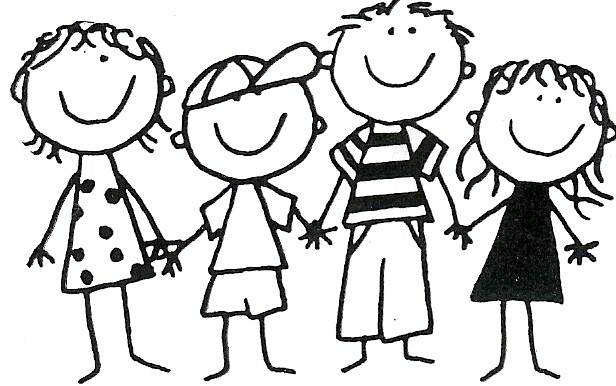 Student’s Name: __________________________________________
Teacher’s Name/Grade level: ________________________________
Amount of Money Attached: ________________ Total # shirts ordered ________ 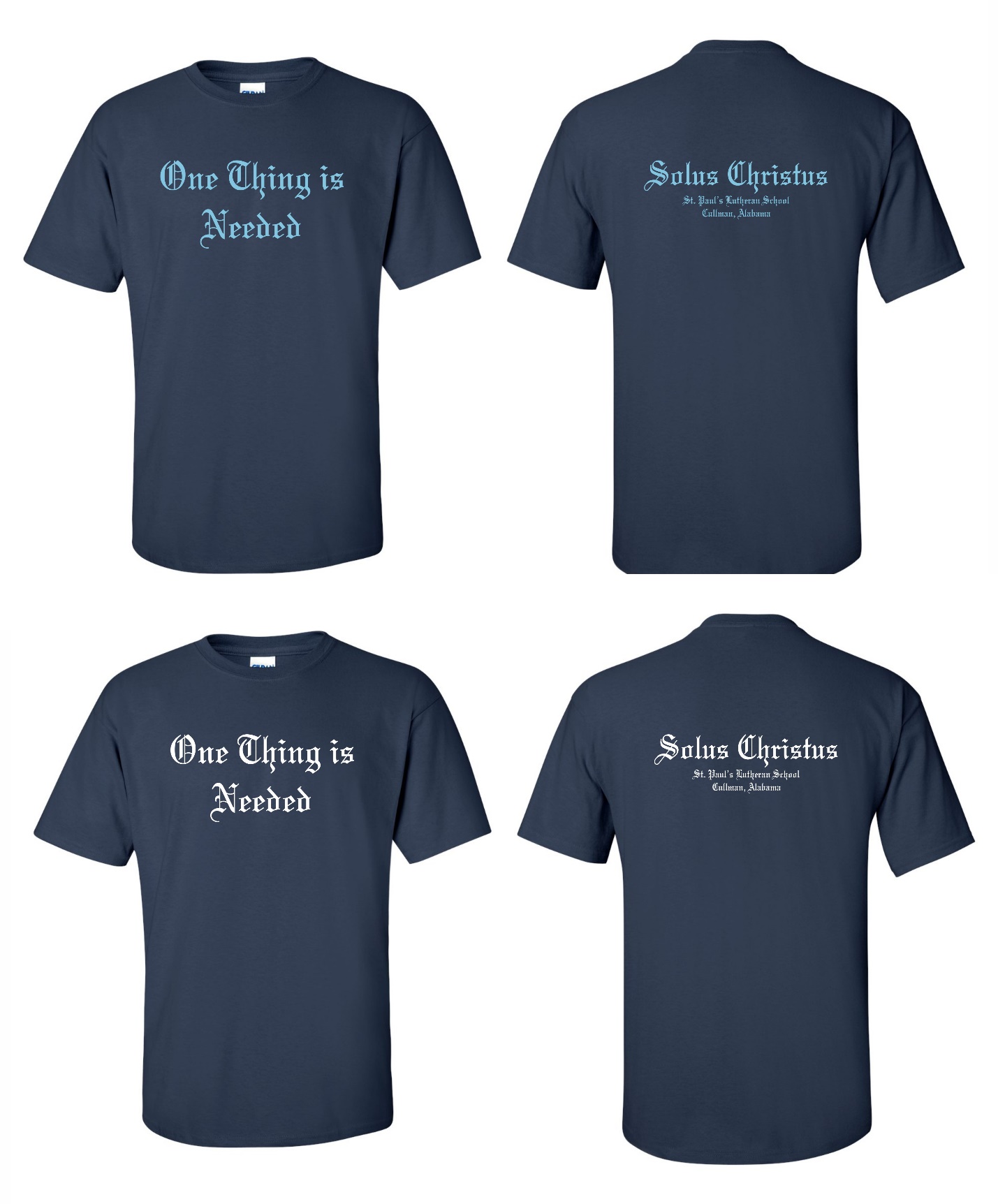 